Testing criteria #3: Various types of links (Word, PDF)Page contains two paragraphs, 6 links at bottomLink 1 – excel document Can you open the documentCan you traverse it?Links 3, 5, 6 – link to PDFCan you open the documents?Can you traverse them? Test page/Link:
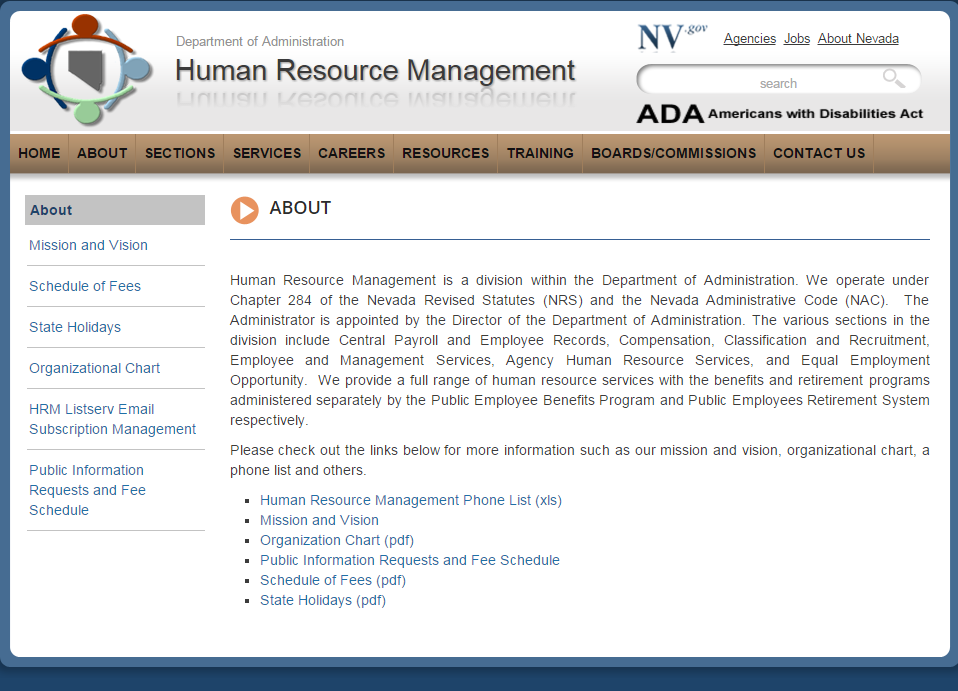 
JAWS Evaluation:Everything opened fineHuman Resource Management Phone list (xls)Needs to add AREA CodesOrganization Chart (pdf)# on top are meaninglessIn some places in the document the text reads as if there are no spaces. For instance, it reads like this, “himynameisbrettsilver IworkforthestateofNevada.
Possible Resolution:Area codes should always be includedDecide if Organization charts in this format should be included